Year 5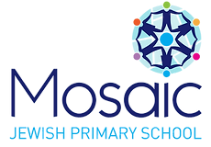 Autumn 1Autumn 2Spring 1Spring 2Summer 1SATSSummer 2Values TBCInspire, Respect, ExcelInspire, Respect, ExcelInspire, Respect, ExcelInspire, Respect, ExcelInspire, Respect, ExcelInspire, Respect, ExcelBritish Values Rule of law: In e-safety, the children will learn that the rules and policies set in place when online are there to keep them safe.Tolerance: Reading ‘The Secret Garden’, the children will gain an understanding of mental health issues and how everyone isn’t the same but deserves respect.Individual Liberty: In PSHE the children will learn about making healthy lifestyle choices and how this can impact their life.Mutual Respect: In History, the children will explore different cultures and religions.Rule of law: In PE, we learn and understand the importance of following set rules.Democracy: In our computing the    children    will listen carefully to others and learn to compromise when working together in a team.GeographyEarth and SpaceGaining KnowledgeQuestionMnemonicsBritish Railways (Maps)Organise the informationRecordInterpretRivers Ancient and Modern Eqypt (Compare and contrast)Make connectionsGaining KnowledgeLinked with Science (Living things and their habitats)Organise the informationRecordPresentThe TitanicOrganise the informationMake associations and connections to learningChallengeHistoryBritish RailwaysResearchMaking connectionsRivers (Use of Waterways)Ancient EgyptiansMake connectionsGaining KnowledgeRehearseDarwinGaining knowledgeQuestionThe TitanicOrganise the informationMake associations and connections to learningChallengeCommunity Links (trips/visitors)Science MuseumGlobe Theatre (Shakespeare)Thames  ExplorerHorniman Museum (Taxidermy)Texts that Teach (including class texts)CosmicGershon’s MonsterThe Secret Garden by Macbeth Never Ending Greenness The Prince of Egypt Freedom over me by Ashley Bryan The boy in the back of the classroom.  One City Two Brothers On board the Titanic: I was thereWritingDiary EntryNarrative - AdventureLetter writingPoetryShort storyPlay reviewPlayscriptRecountNarrative Non-chronological reportsBalanced ArgumentNewspaper ReportPoetryPersuasive Text – advertScientific reportShort storyMathsPlace ValueAddition & SubtractionStatisticsMultiplication & Division AFractions AMultiplication & Division BFractions BDecimals & PercentagesPerimeter & AreaShapePosition & DirectionDecimalsDecimalsNegative NumbersConverting UnitsVolumeScienceEarth and SpaceGaining KnowledgeQuestionMnemonicsRecordForcesQuestionResearchRecordPlantsQuestion RecordObservationMake associations and connections to learningChanges in materialsMake associations and connections to learningEvaluateMaking connectionsRecordLiving things and their habitatsOrganise the informationRecordPresentAnimals, Including HumansResearchMake associations and connections to learningQuestionsPEStep to the beatInvadersDynamic DancersNimble NetsStriking and FieldingYoung OlympiansJewish LearningWhy is our conscience an important thing to think about during the high holy days? What is the meaning behind Avinu Malkeinu? What does Ashura and Yom Kippur have in common? What test did Abraham face? Gaining KnowledgeChallengeEvaluateShould we do an action given by a trusted person before truly understanding why we are doing it?  What feelings can light bring in the darkness? How did light help the Maccabees? What is the difference between a 7 branch menorah and a 9 branch Hanukkiah? Gaining KnowledgeChallengeEvaluateWhat is the law of Bal Tashchit in Judaism? What are the three daily prayers for Jewish people? Why are memorials important after events such as the Holocaust?  In Yad Vashem they don't just remember the victims of the Holocaust, who else do they remember? Making connections ChallengeEvaluateShould Esther have revealed her identity sooner? What is the difference between the Egyptian ruling of worshipping God and the Jewish ruling about worshipping God? What part did Joseph play in the lead up to the story of Egypt? Make associations and connections to learningWho were the Druze and what is their history? Why is the Western Wall so significant to Jewish people? What are the other famous sites in Israel for other religions? Where is Rabbi Shimon buried? Why is this place significant? Making connections ChallengeEvaluateEngage in active recallWhat is a Shavuot Ketubah?  What are the main parts to a Jewish wedding? Who were the Jewish Heroes of the Titanic? Making connections ChallengeEvaluateRehearsePSHEHealthy mind: going for goalsHealthy MindYou are what you eatGerm bustersRSESocial EnterpriseRSE (Years 3-6)Puberty and physical changesPuberty and physical changesPuberty and physical changesComputingE-safetyGaining KnowledgeRehearseDigital Literacy: plan an eventE-safety and codingCodingDigital Literacy – Childnet videoCodingArtFictional PlanetVan GoghO’KeefeSense of place: view findersSurrealismClay workMixed MediaDesign & TechnologyMoving VehiclesDesign a greenhouseFood technologyRecipes from Ancient Egypt